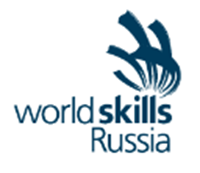 КОНКУРСНОЕ ЗАДАНИЕпо стандартам WorldSkillsпо компетенции «Интернет-маркетинг»ЛегендаНаш заказчик – «Лазерный центр».  Это российская научно-производственная компания, которая объединяет специалистов высокой квалификации, имеющих уникальный опыт проектирования и изготовления лазерных систем, внедрения передовых лазерных технологий в различные производства.Офисы и производственные базы «Лазерного центра» находятся в Москве, Санкт-Петербурге, Казани и Нижнем Новгороде.Компания имеет партнерские связи со многими промышленными компаниями, научно-исследовательскими институтами и вузами.Специалисты компании являются признанными экспертами в сфере лазерной техники и технологий лазерной обработки разнообразных материалов.Компания сама разрабатывает и создает станки и другое оборудование для лазерной обработки.«Лазерный центр» успешно решает задачи по интеграции лазеров в различные технологичные процессы, разрабатывает инновационные подходы в технологии обработки материалов.Производственные возможности компании:Технологии лазерной маркировки и гравировкиТехнологии лазерной резки неметаллов Прецизионная  (сверхточная) резка металловТехнология лазерной сваркиРоботизированные решенияУслуги: - Высококачественная лазерная гравировка и резка- Гравировка и нанесение на сувенирах- УФ-печать на подарках, бизнес-сувенирах- Лазерная гравировка внутри стекла- Изготовление бейджей для персонала- Изготовление табличек и шильдов- Изготовление печатей и штампов- Лазерная гравировка клавиатур (русификация), телефонов, ноутбуков- Лазерная гравировка обручальных колец, свадебных замков- Изготовление номерков для гардеробаПромышленная маркировка, штрих-код, QR-кодМакеты, модели, пазлыВ сети Интернет у компании «Лазерный центр» есть сайт newlaser.ru, а также страницы в соцсетях ВКонтакте и Instagram.